2022 YEMEKHANE MEMNUNİYET ANKETİ SONUCU1-Cinsiyetiniz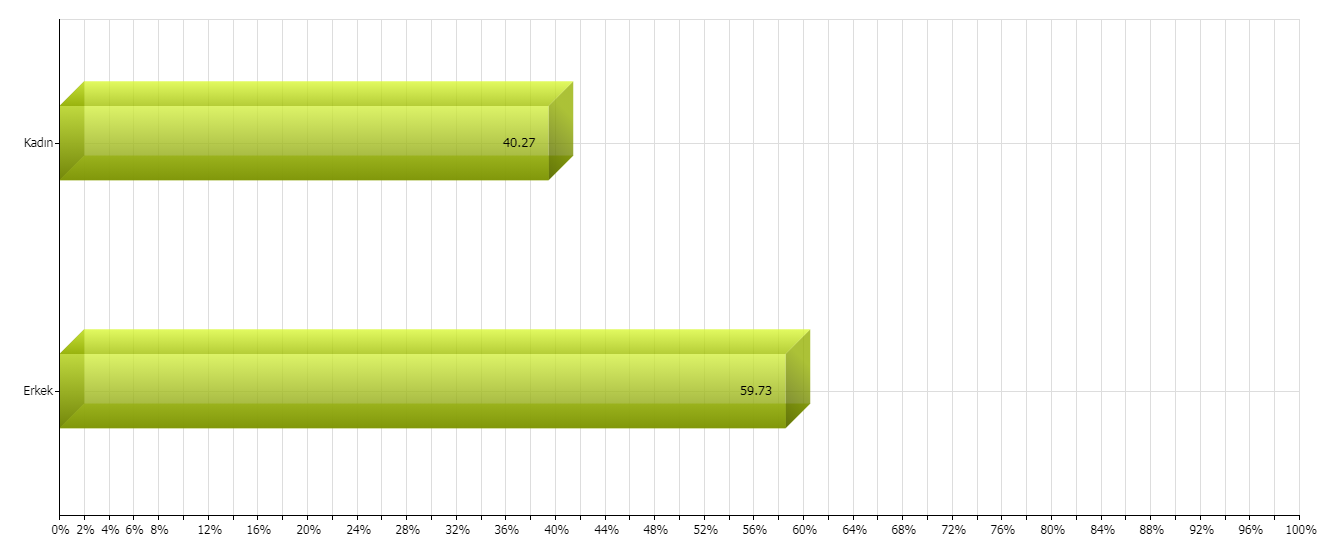 2-Lütfen size uygun olan seçeneği işaretleyiniz.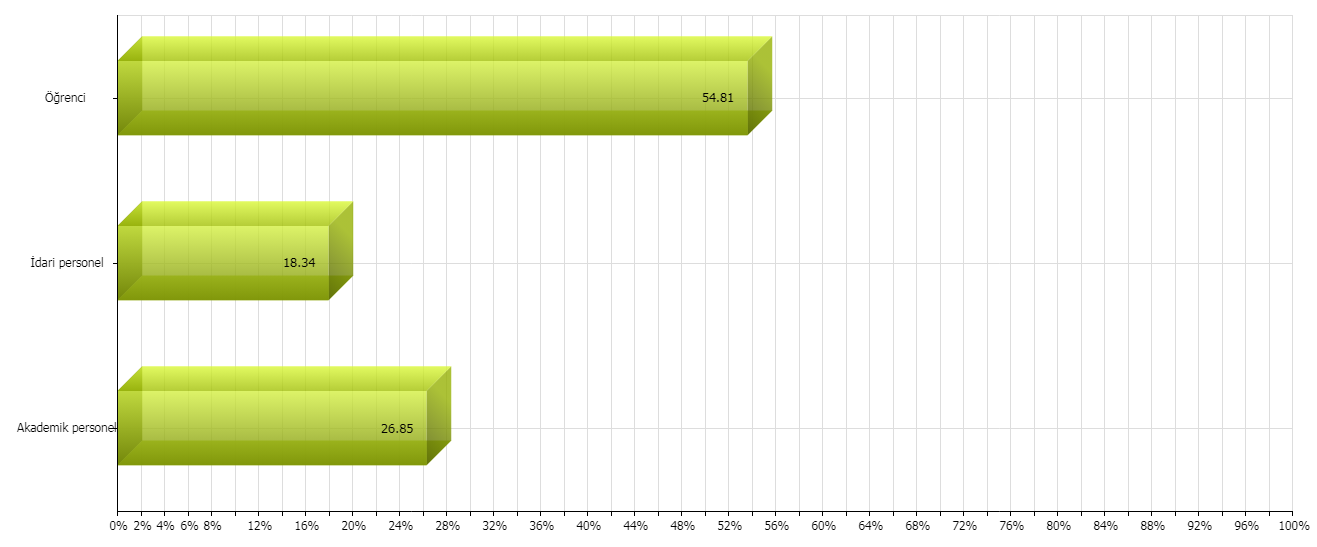 3-Yemekhanede ne sıklıkla yemek yiyorsunuz?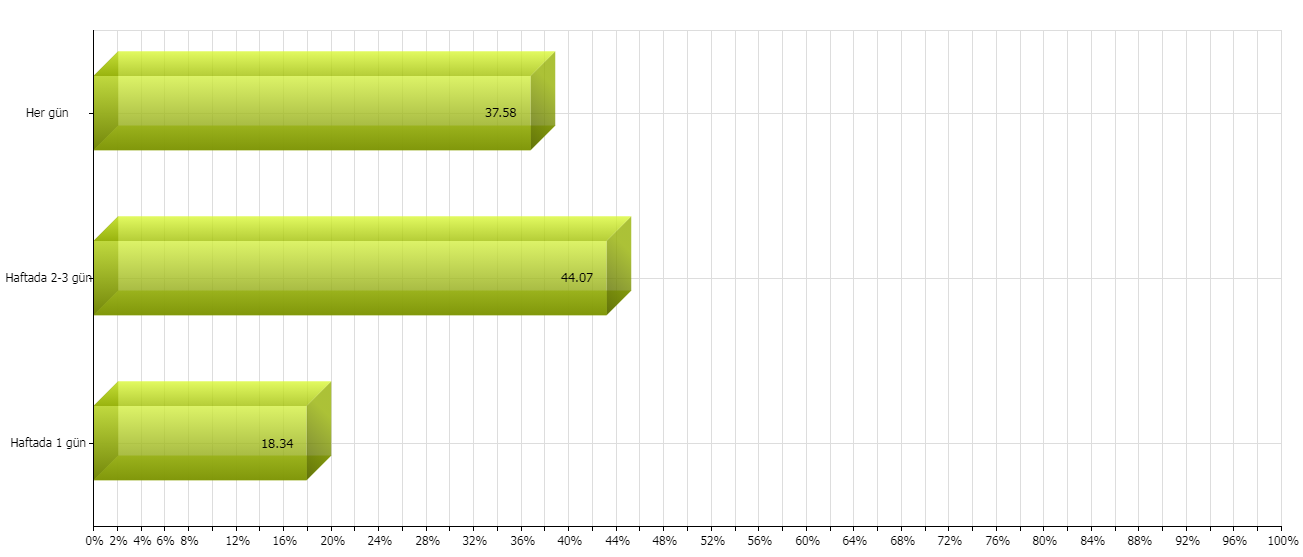 4-Gerektiğinde yemekhane yetkililerine ulaşabiliyorum. (Başarı oranı: 57,86)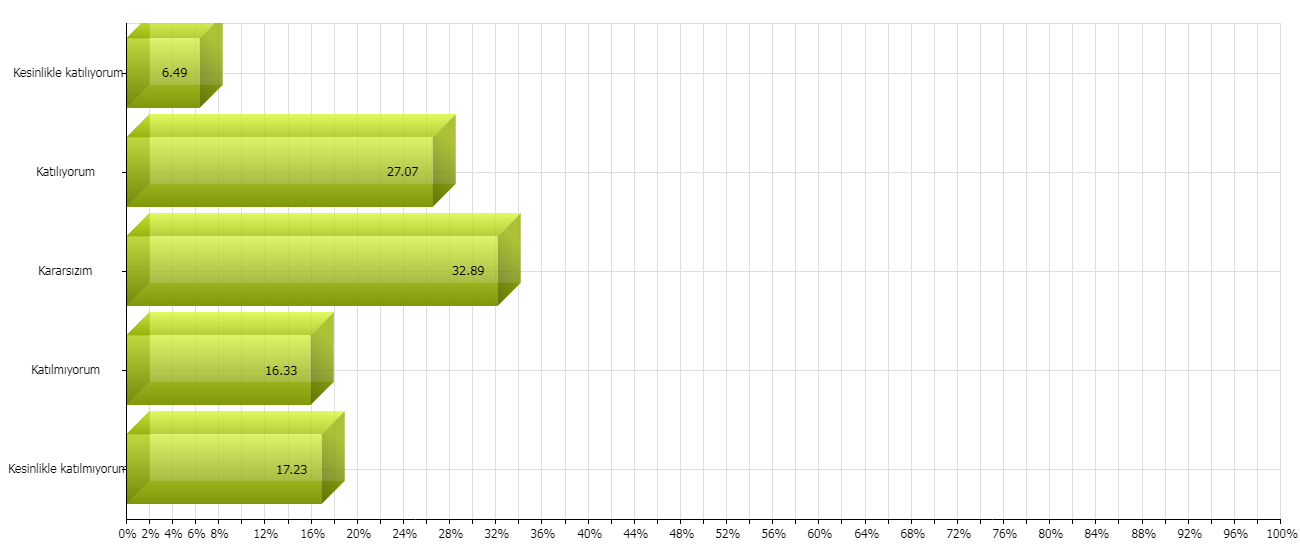 5- Çölyak hastalığım sebebiyle yemek talep ediyorum.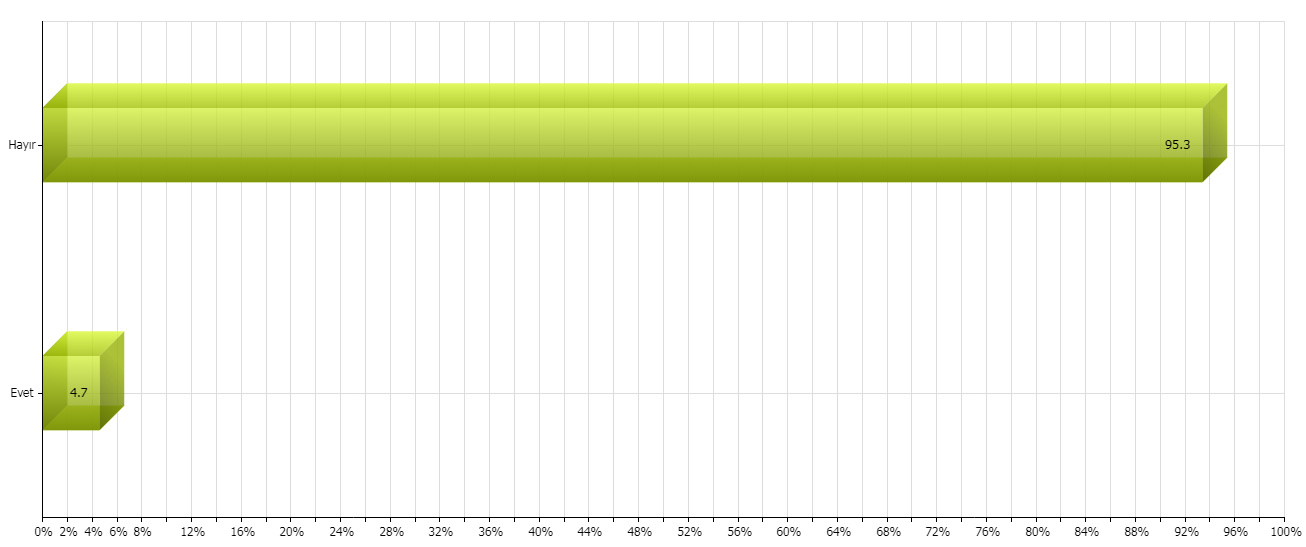 6-Yemekhane hakkındaki ifadeleri aşağıdaki ölçek üzerinde değerlendiriniz.Yemekhane yeterince temizdir. (Başarı oranı: 61,12)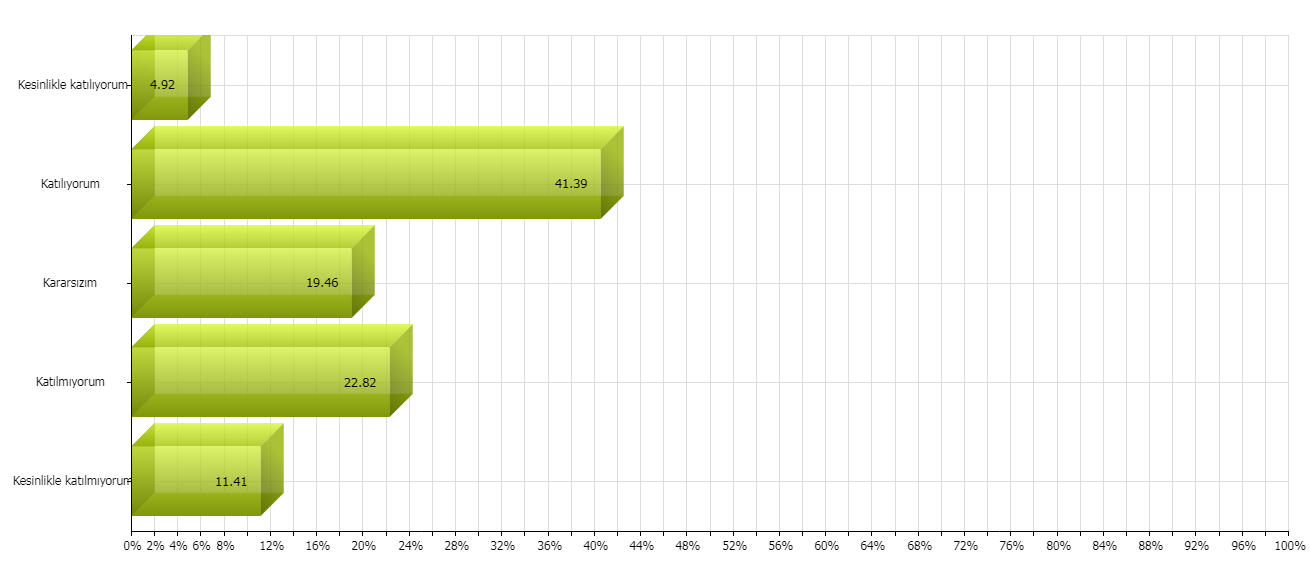 Tabldot, tabak, tepsi, kaşık, çatal ve bıçakların temizliği yeterlidir. (Başarı oranı: 54,54)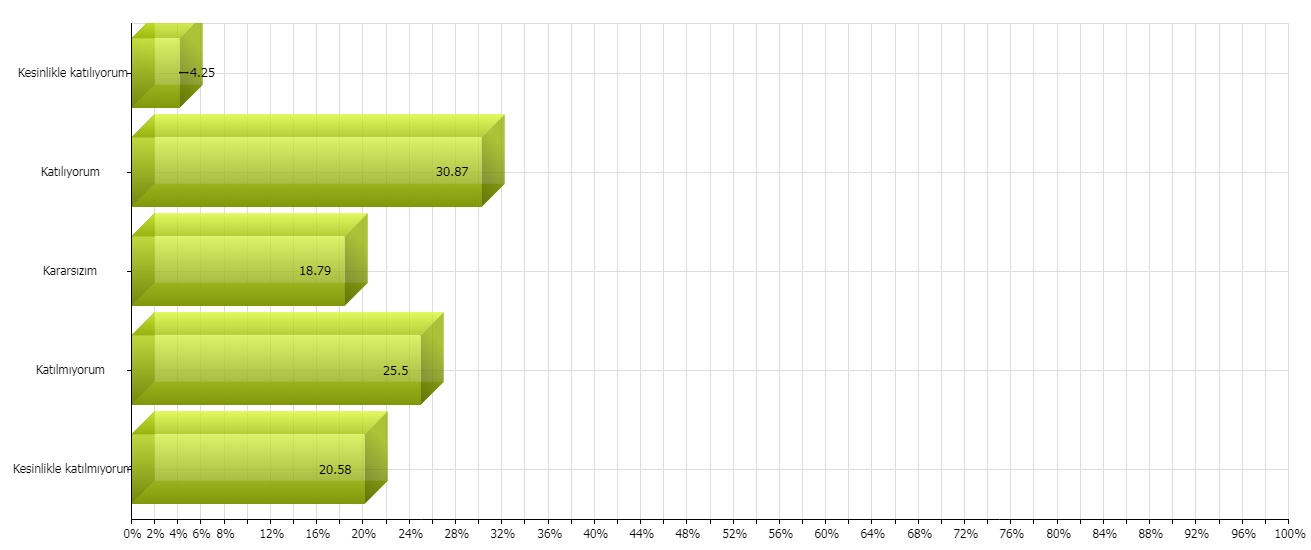 Aydınlatma ve havalandırma iyidir. (Başarı oranı: 64,70)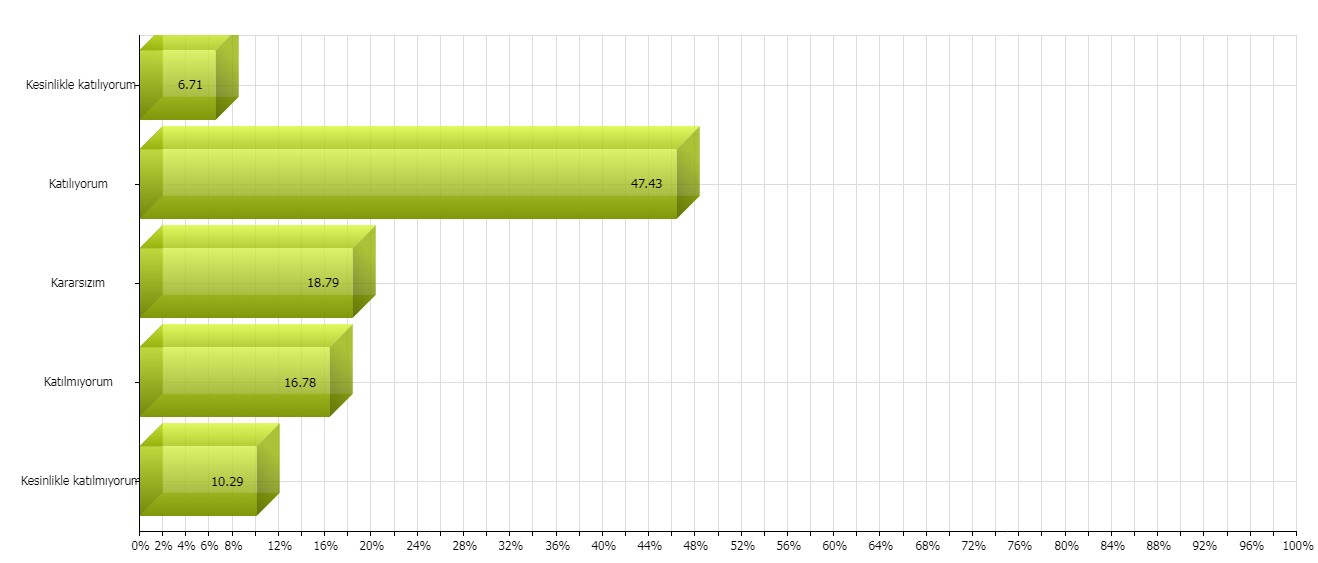 7-Yemekler hakkındaki ifadeleri aşağıdaki ölçek üzerinde değerlendiriniz.Yemekler birbiriyle uyumludur. (Başarı oranı: 49,35)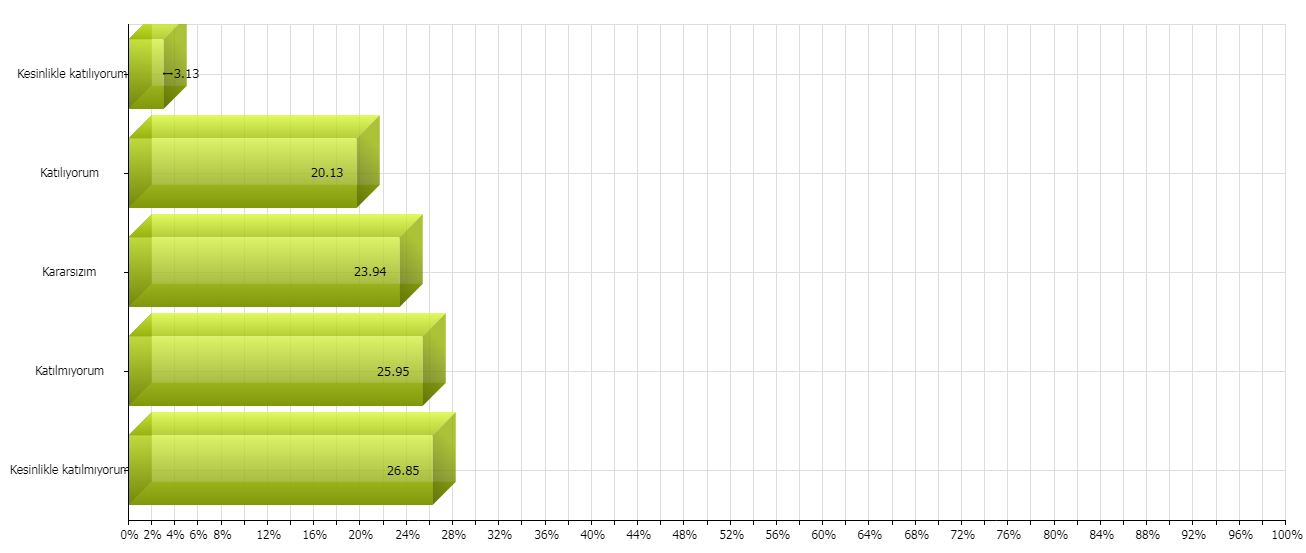 Yemeklerin sıcaklığı uygundur. (Başarı oranı: 50,25)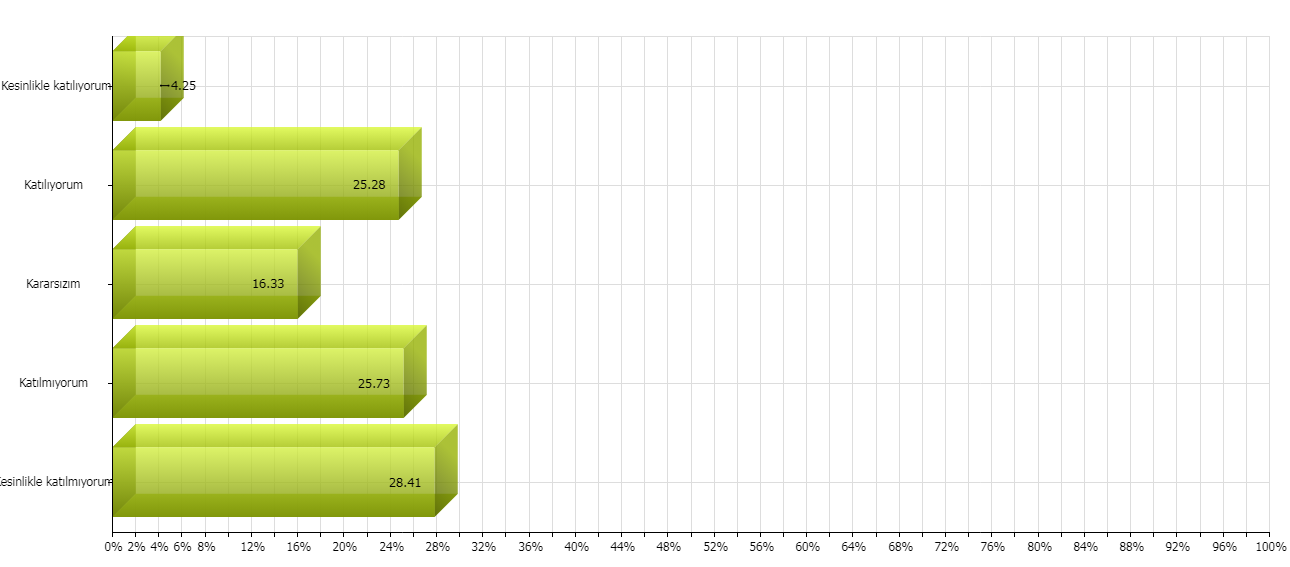 Yemeklerin kıvamı uygundur. (Başarı oranı: 47,61)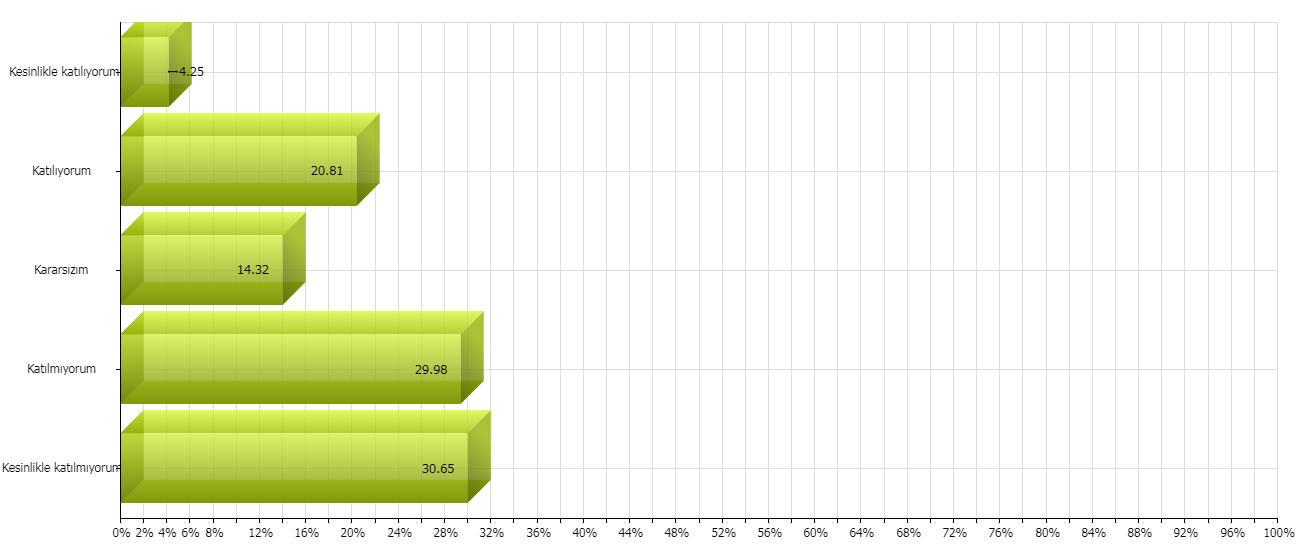 Yemeklerin yağı iyidir. (Başarı oranı: 45,45)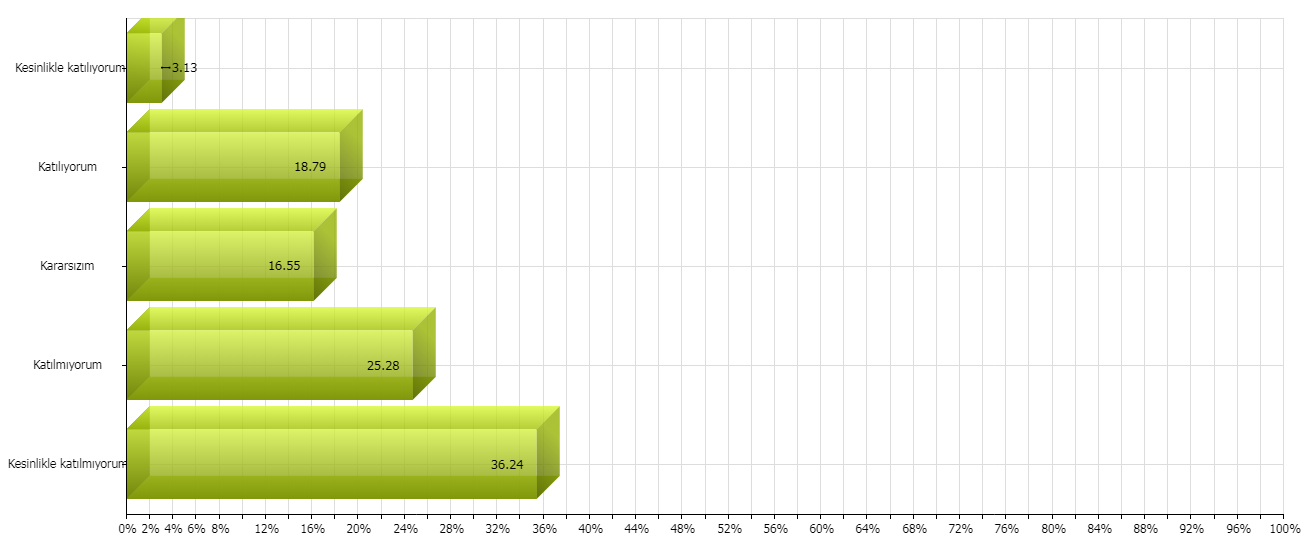 Yemeklerin çeşitliliği yeterlidir. (Başarı oranı: 47,20)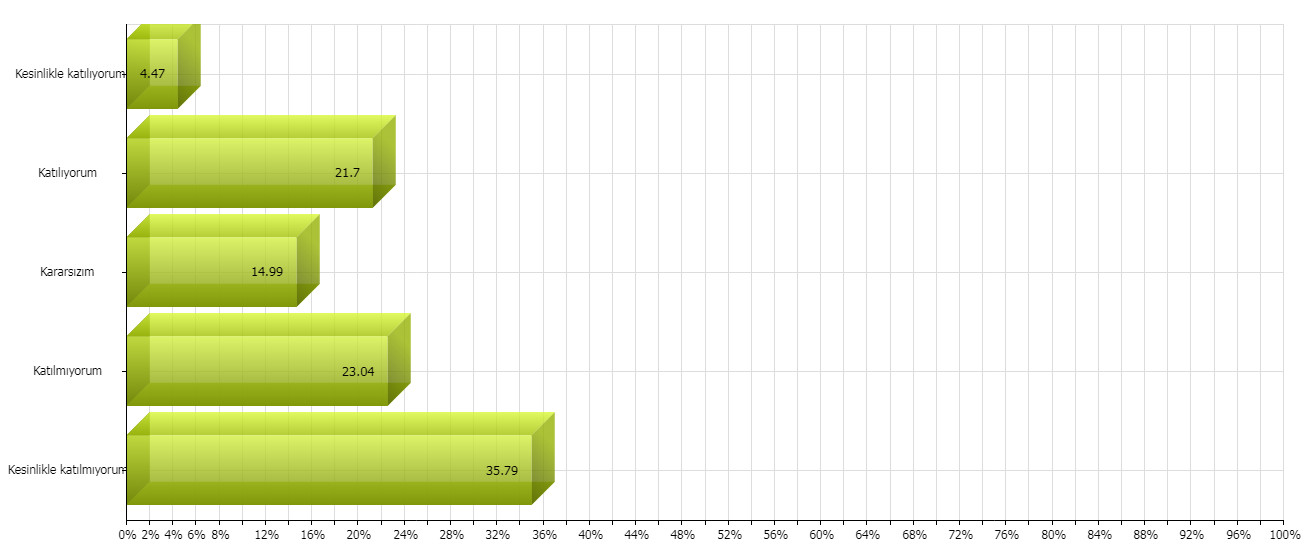 Yemeklerin porsiyonu uygundur. (Başarı oranı: 42,05)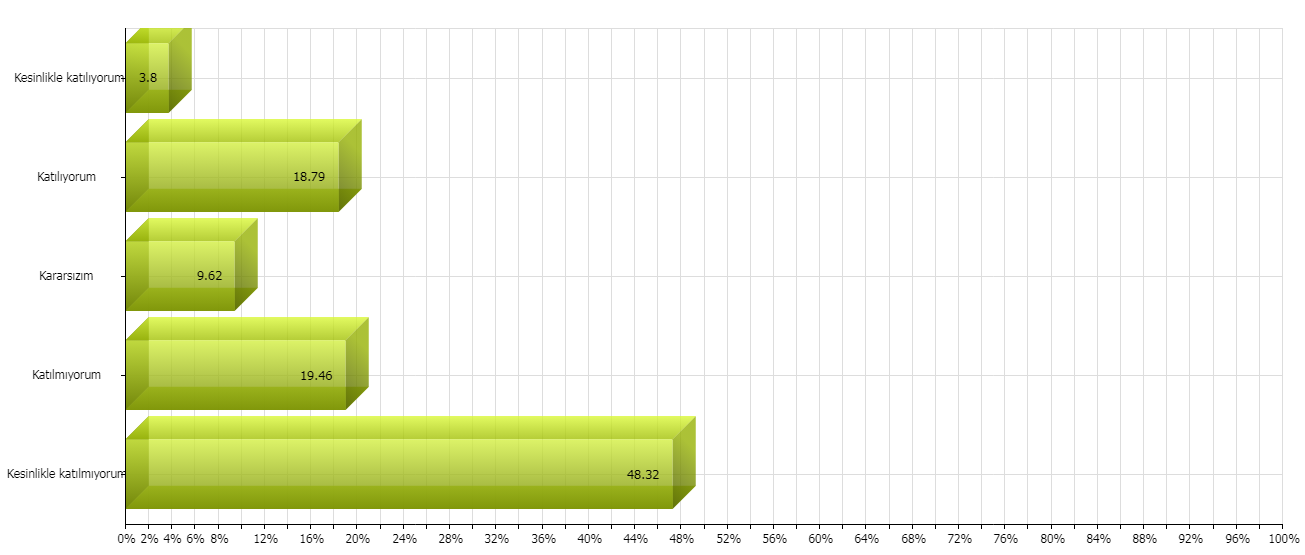 8-Yemekhane çalışanları ile ilgili ifadeleri aşağıdaki ölçek üzerinde değerlendiriniz.Disiplinlilerdir. (Başarı oranı: 69,70)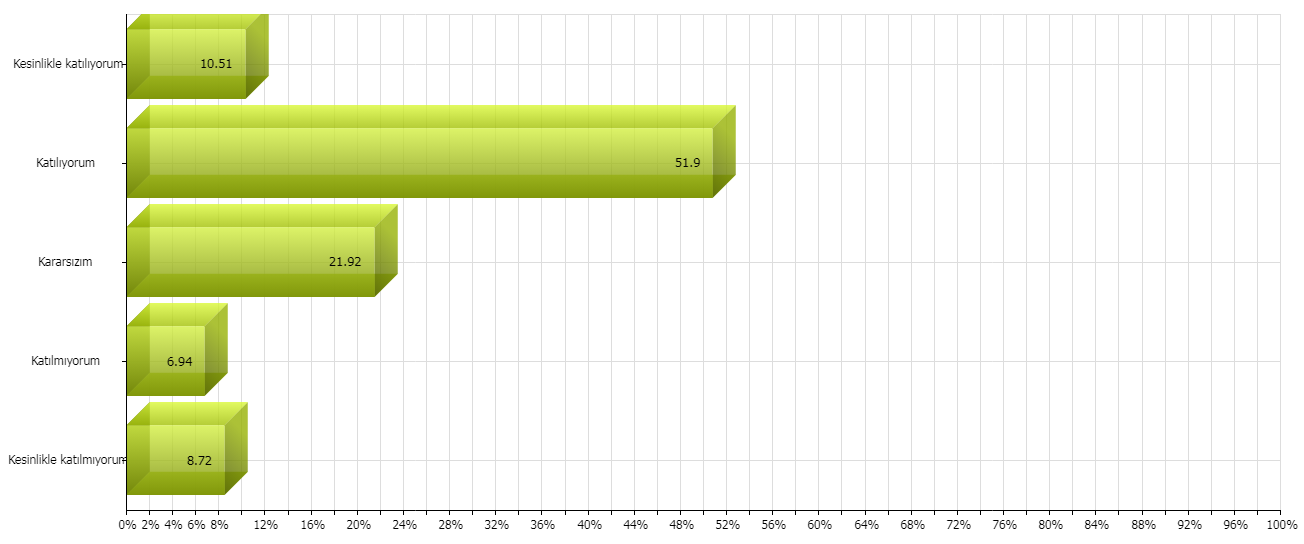 Güler yüzlü ve naziklerdir. (Başarı oranı: 68,55)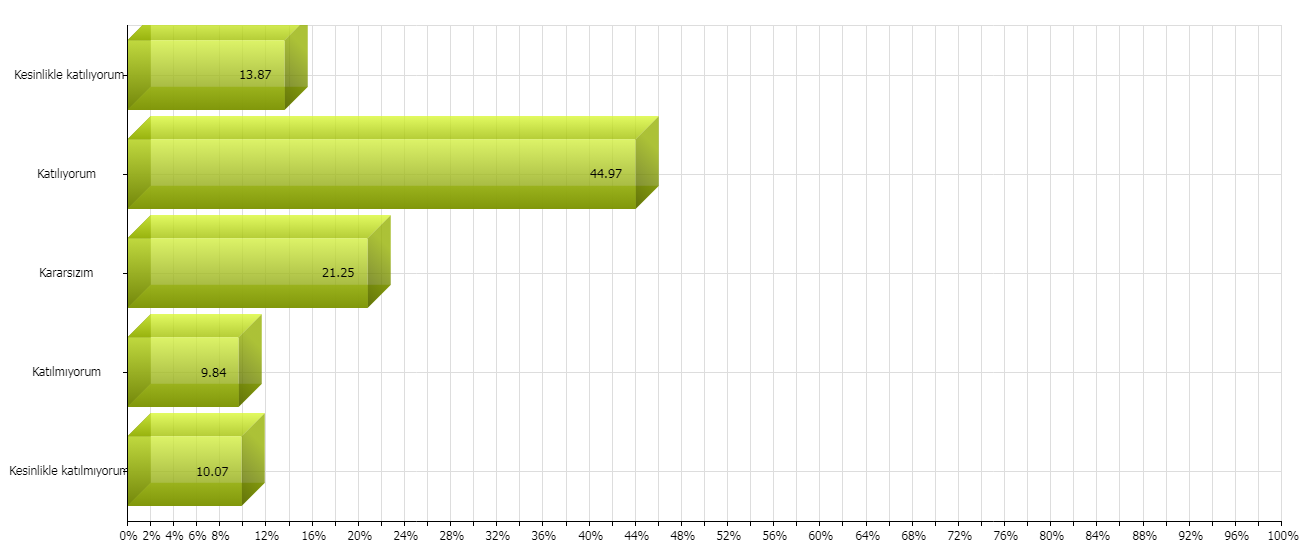 Temiz ve hijyeniklerdir. (Başarı oranı: 67,11)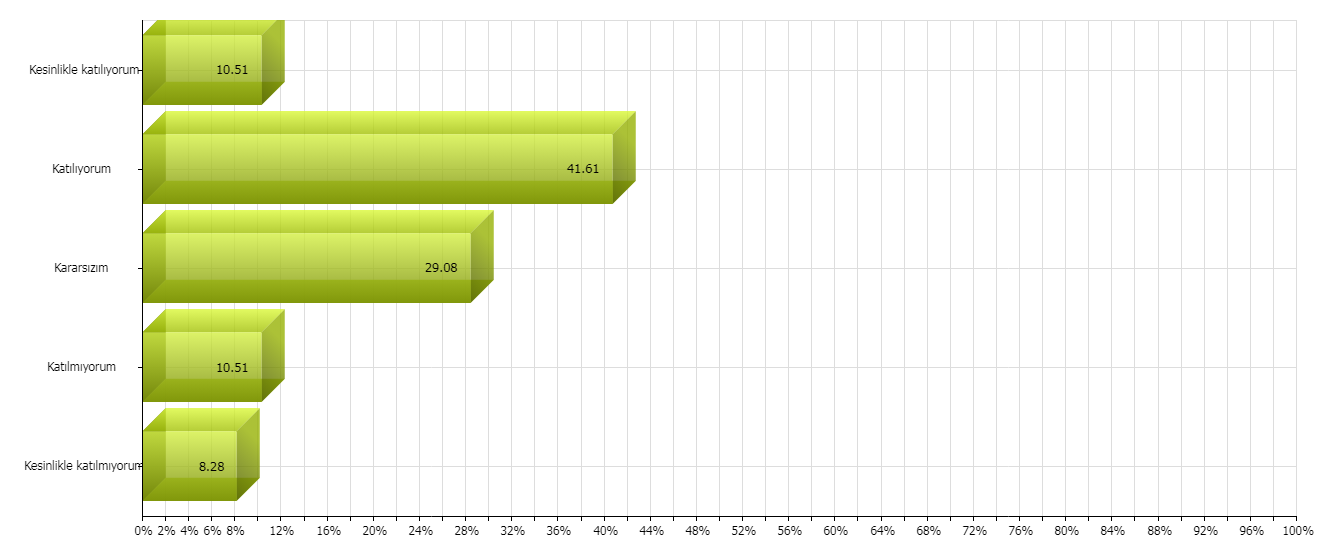 Yemek dağıtımını hızlı yapmaktadırlar. (Başarı oranı: 73,47)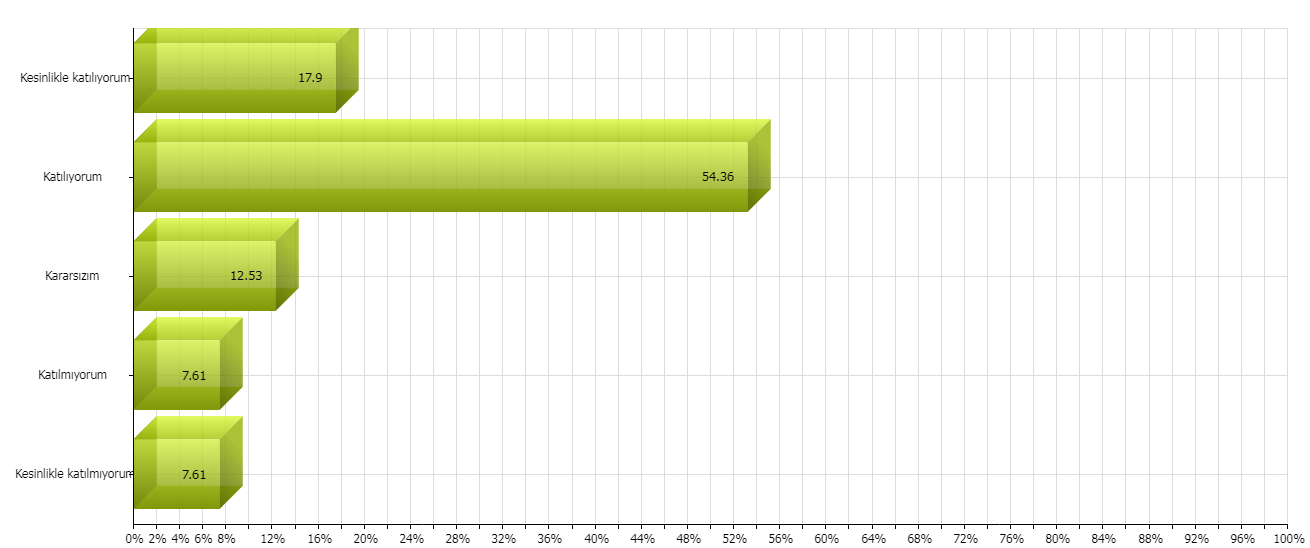 